Fiche techniqueBOP : Habillage aseptique - techniqueHabillage instrumentisteHabillage –-technique aseptique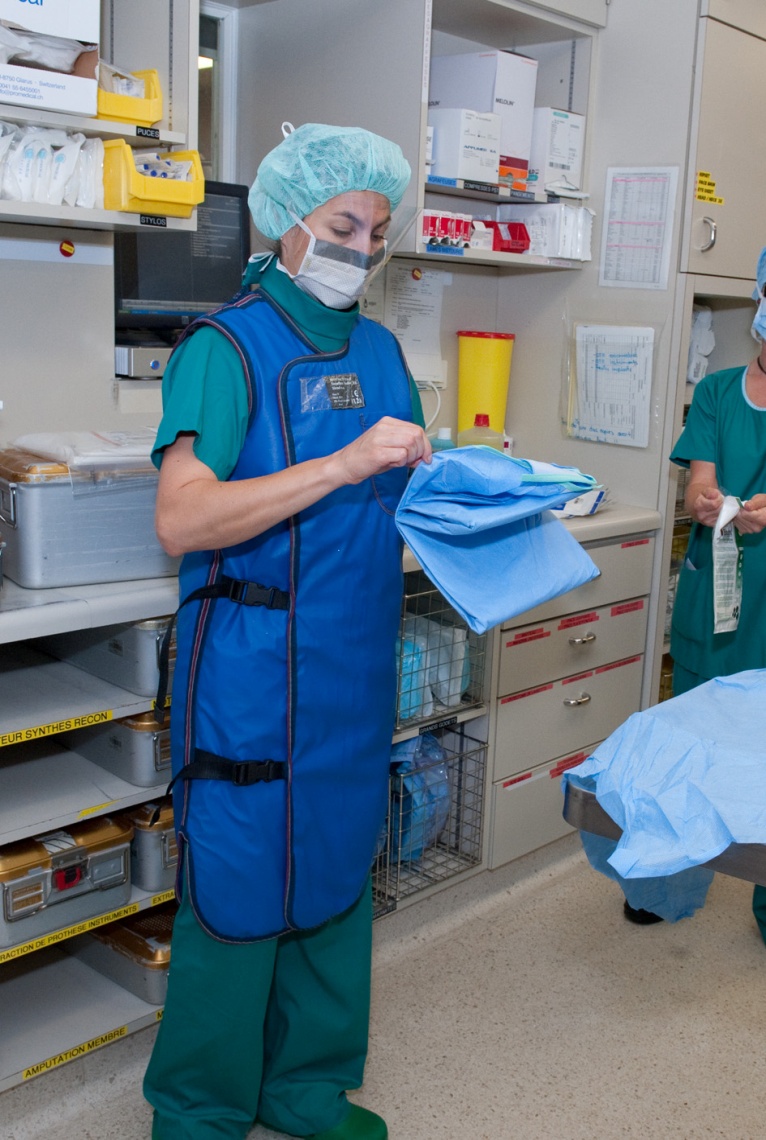 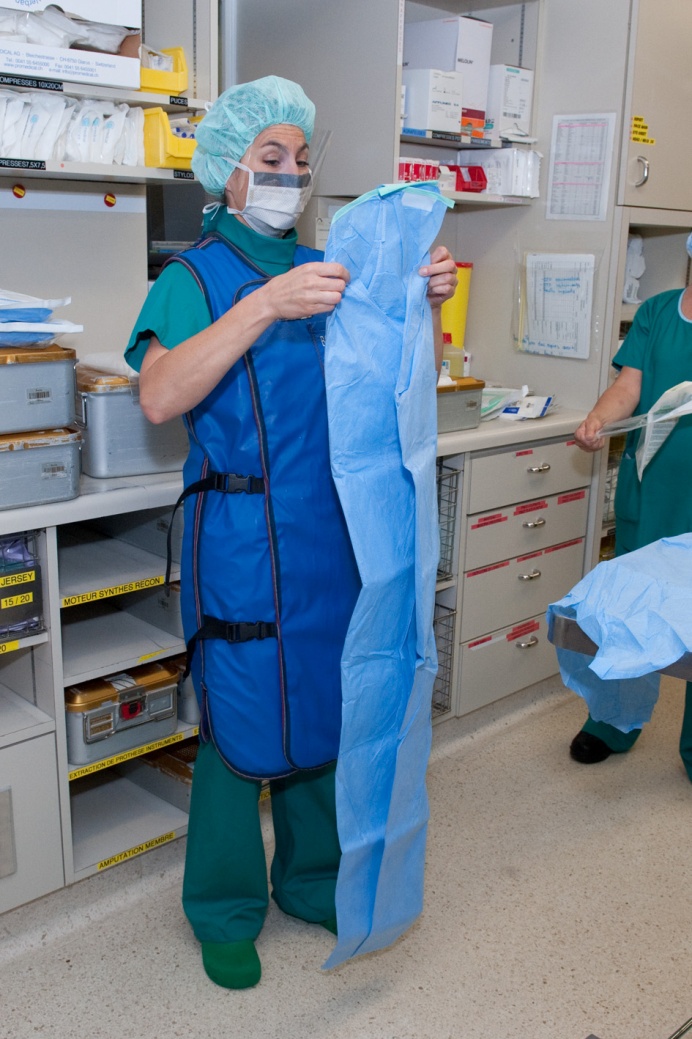 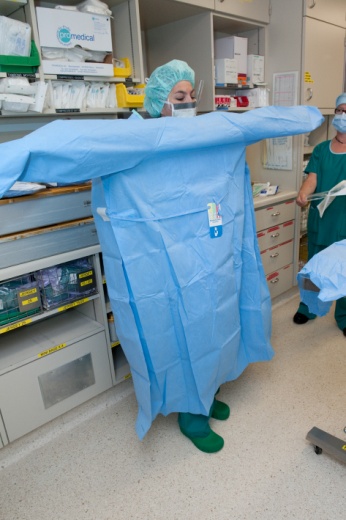 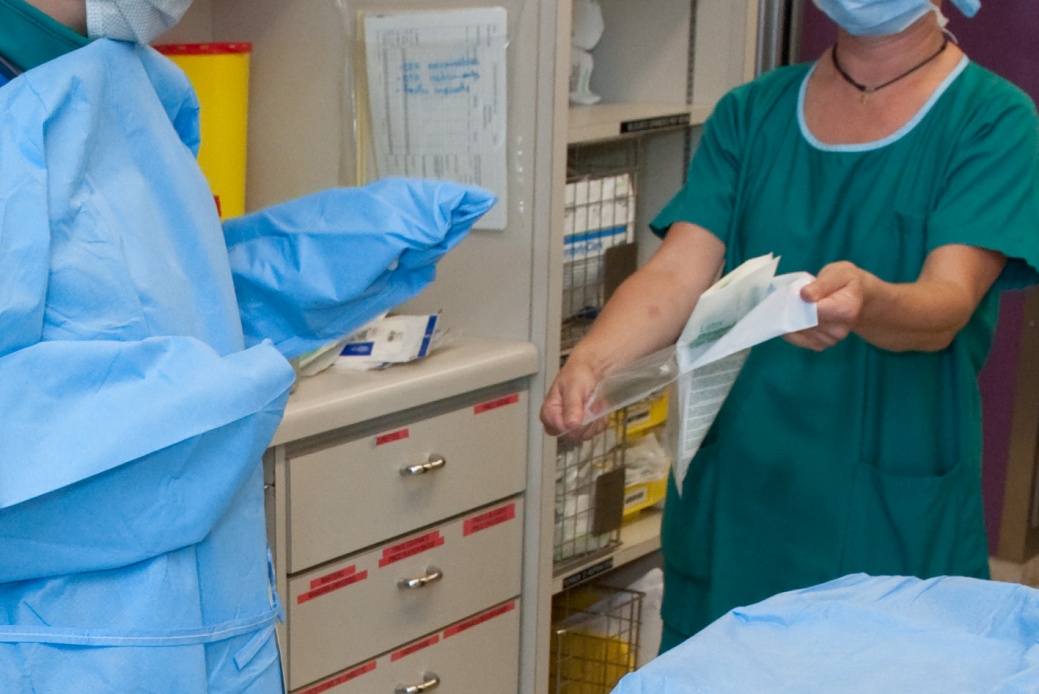 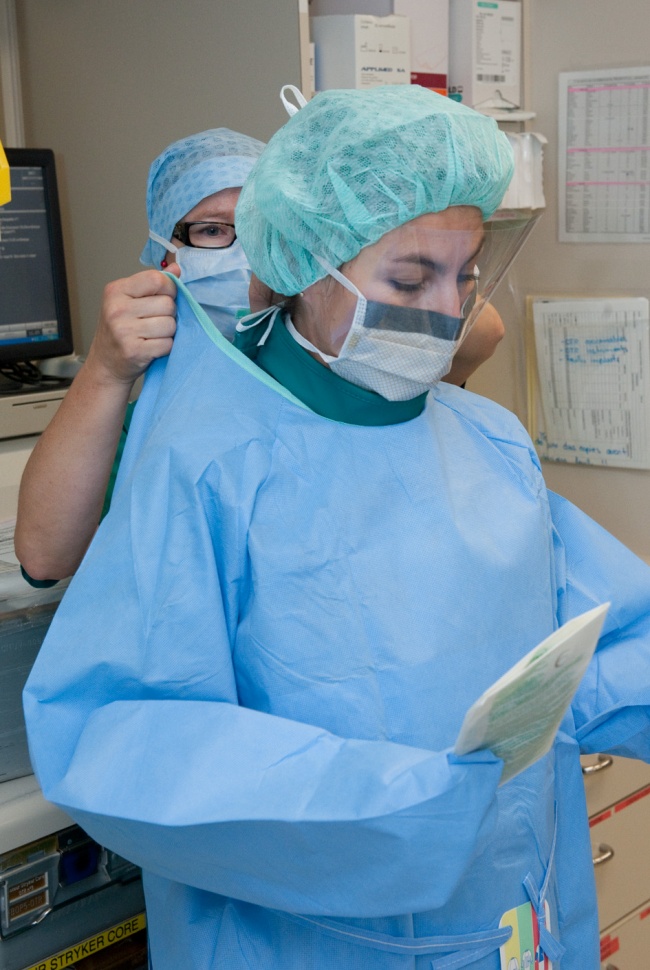 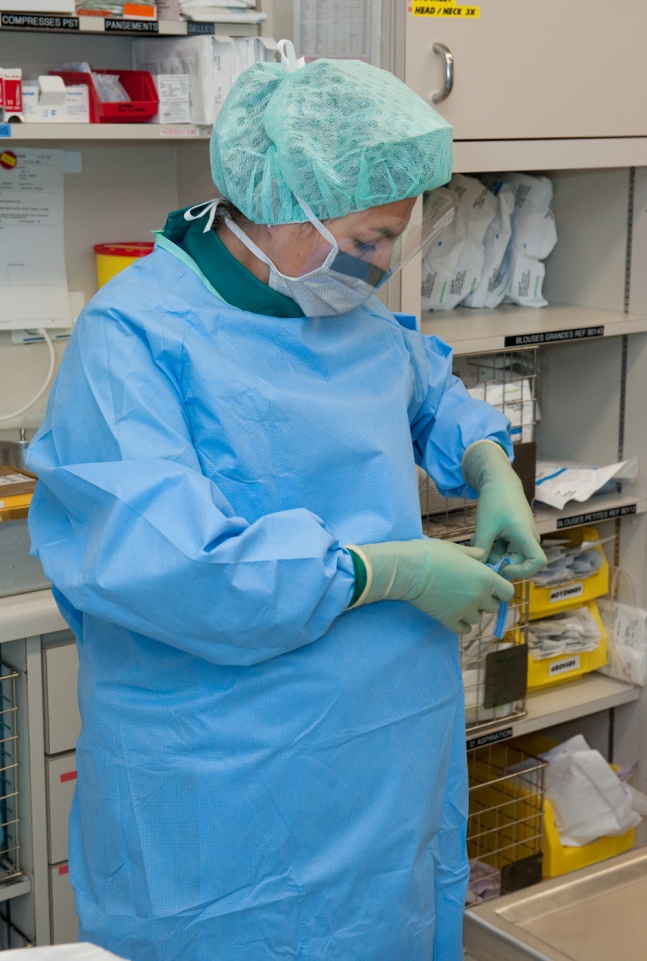 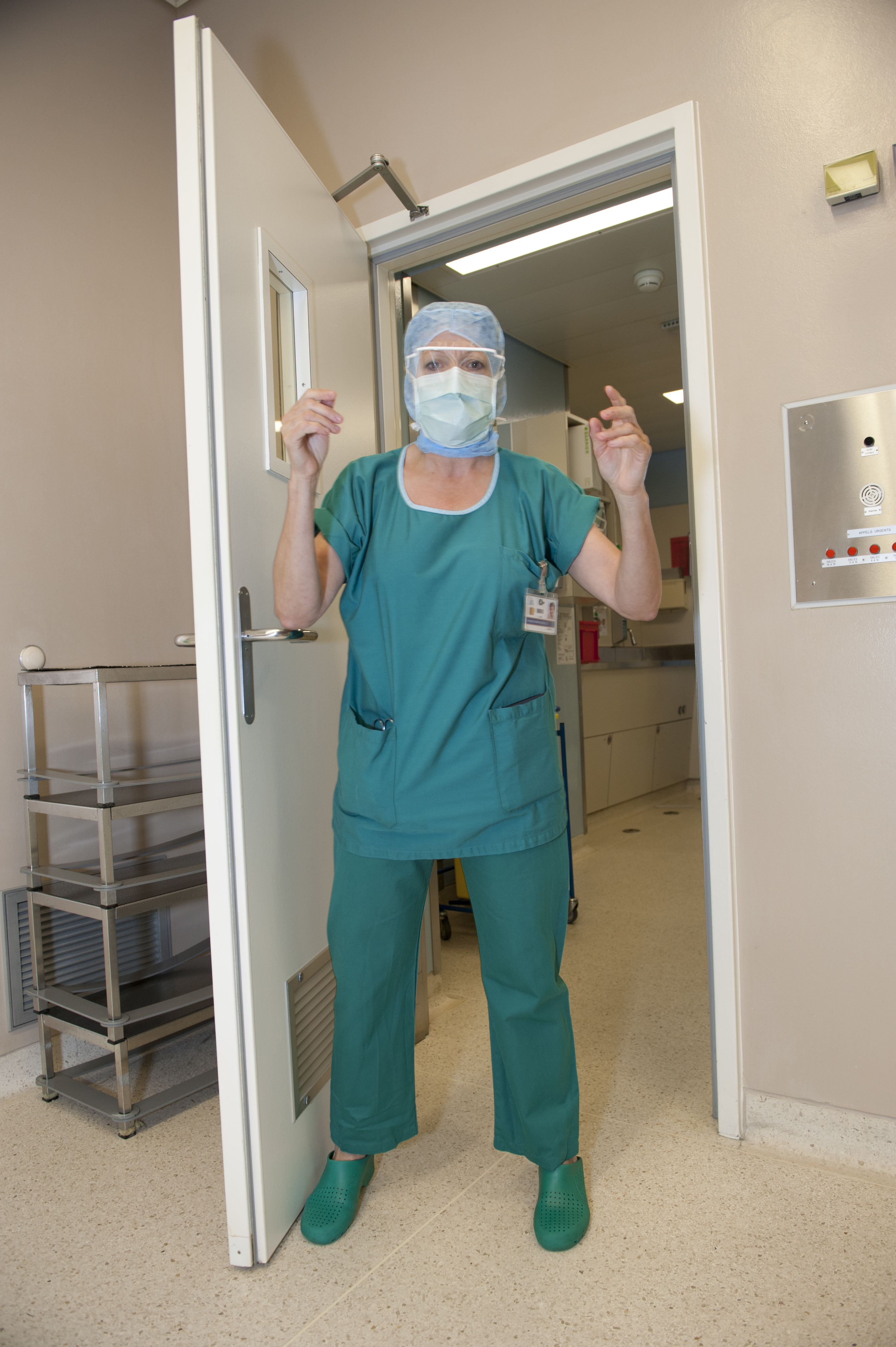 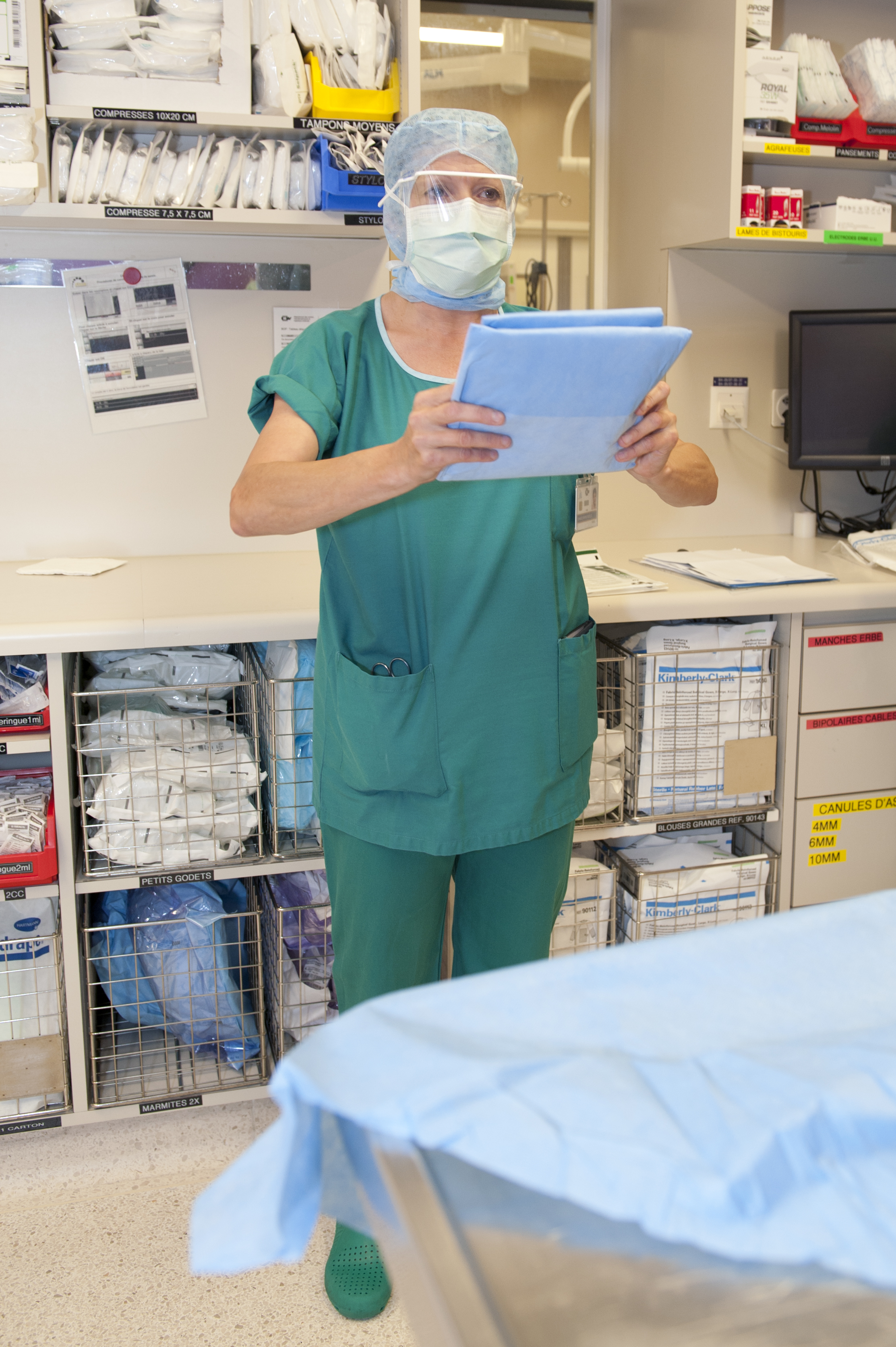 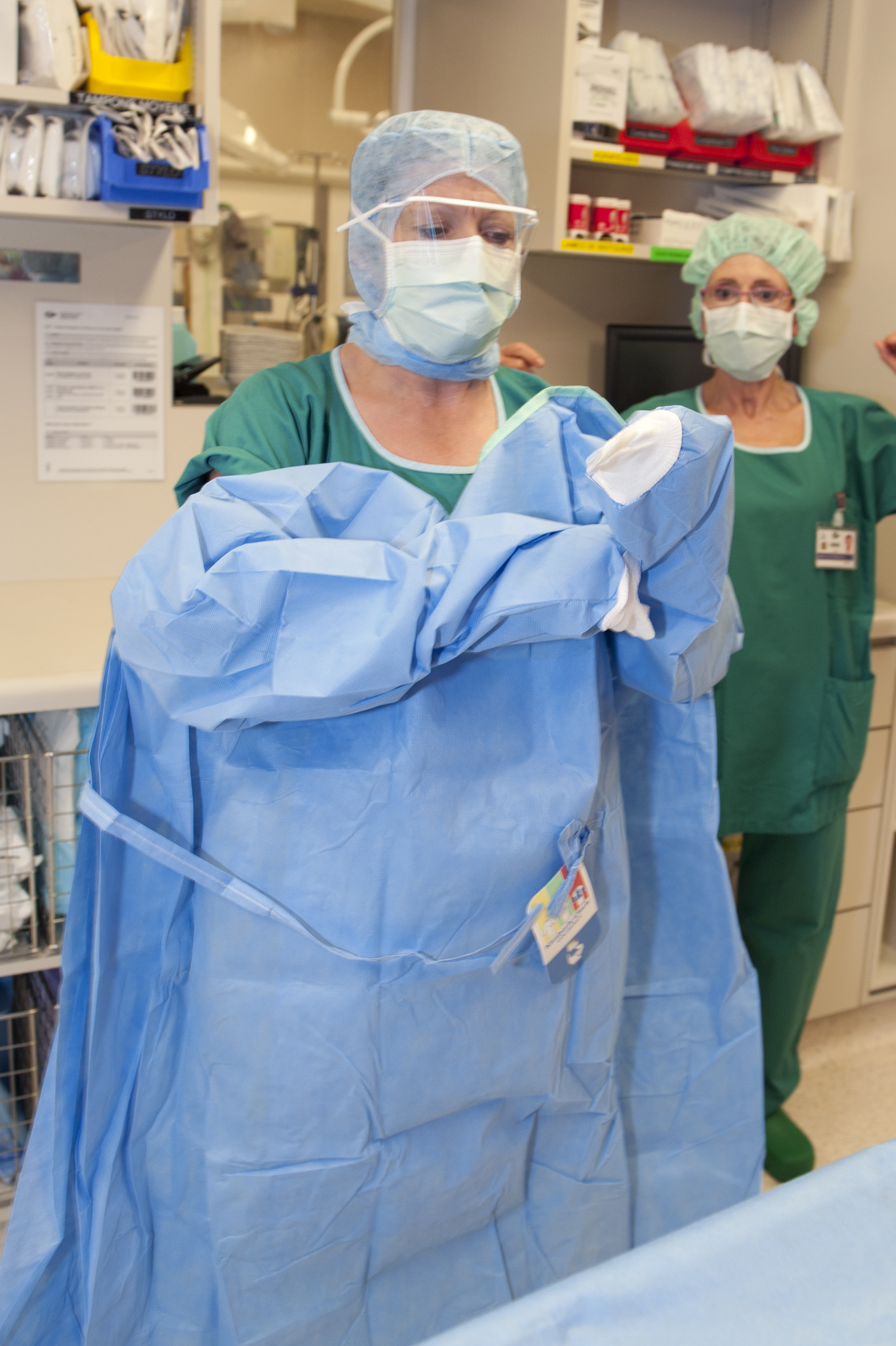 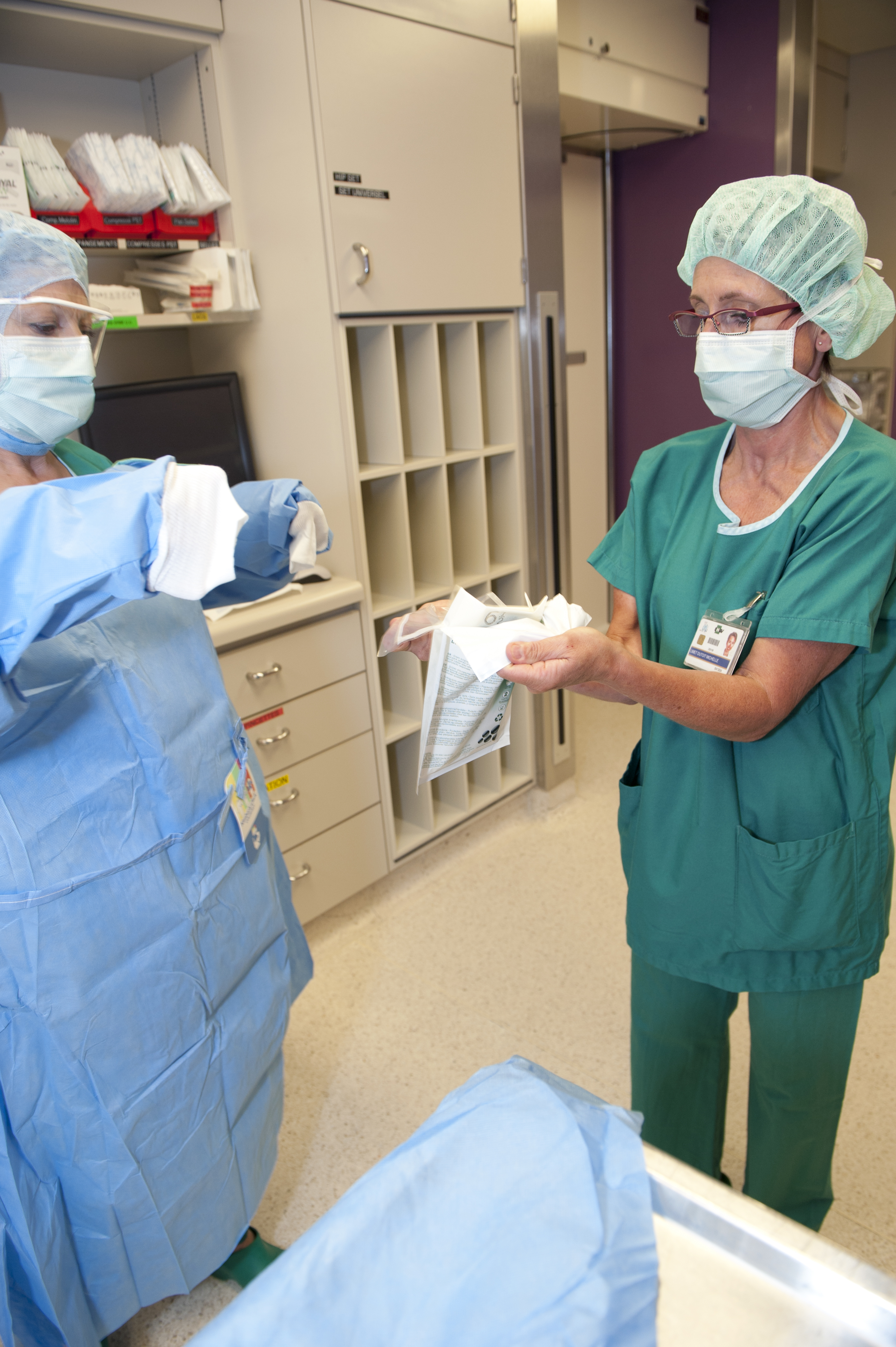 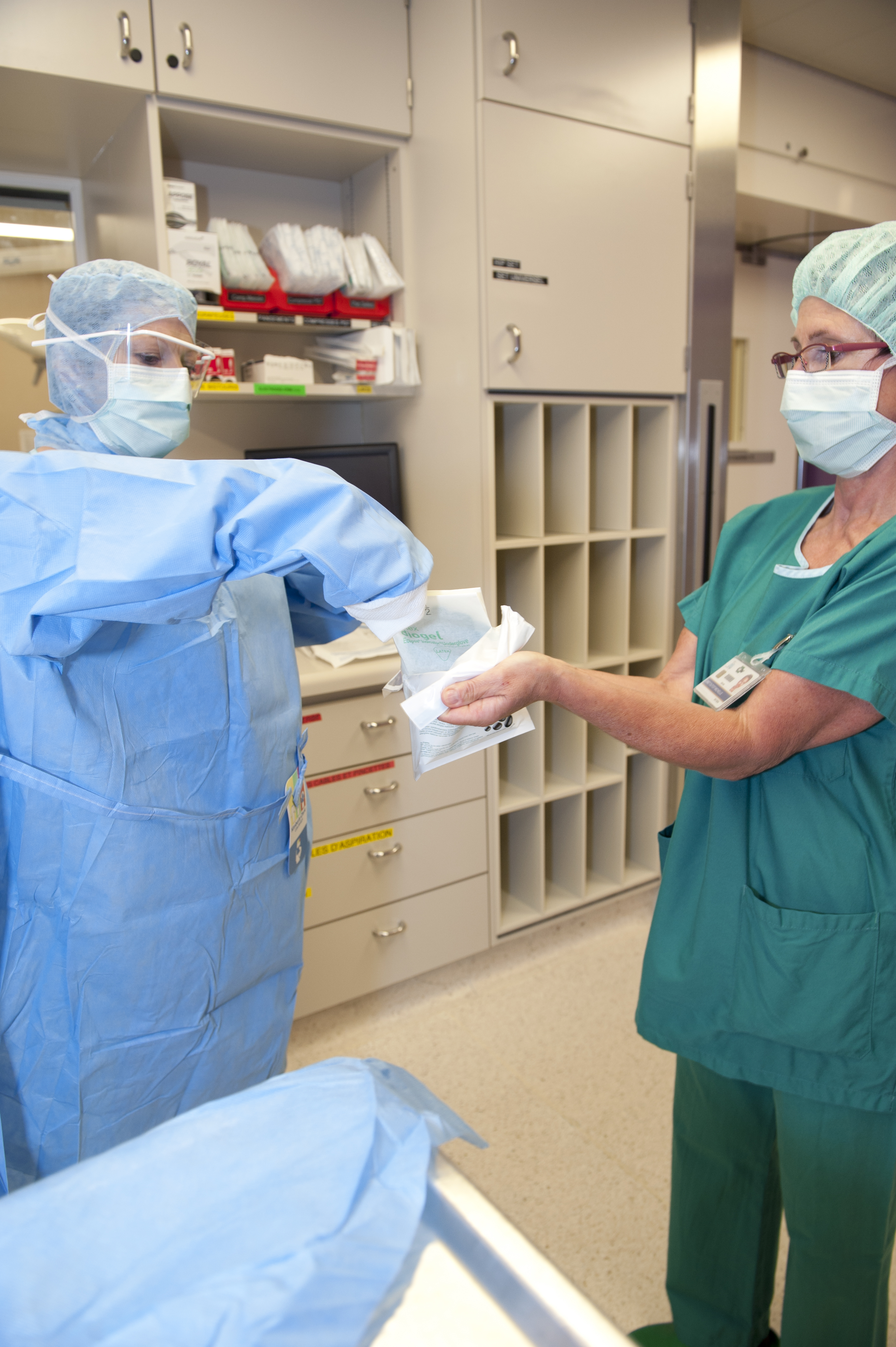 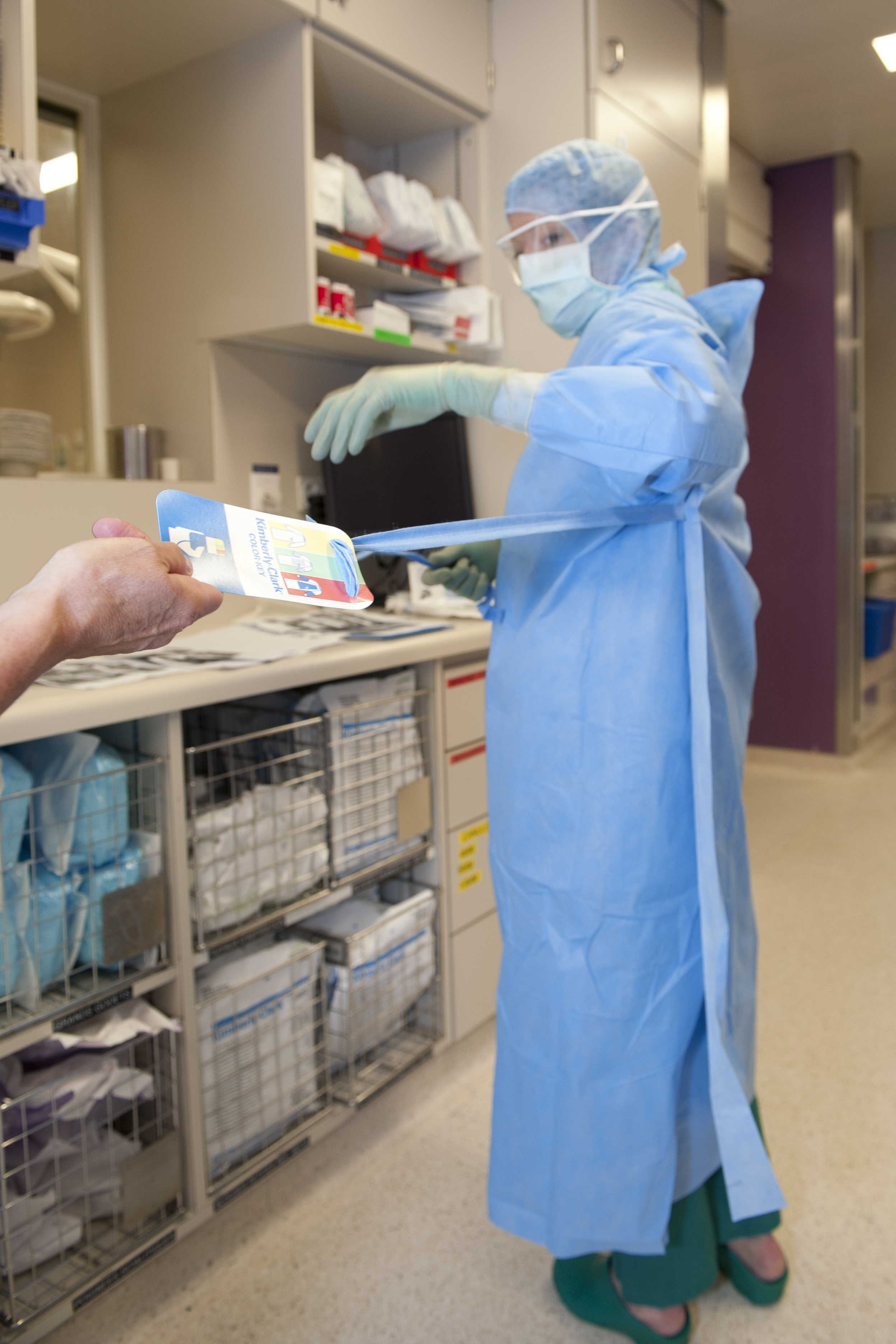 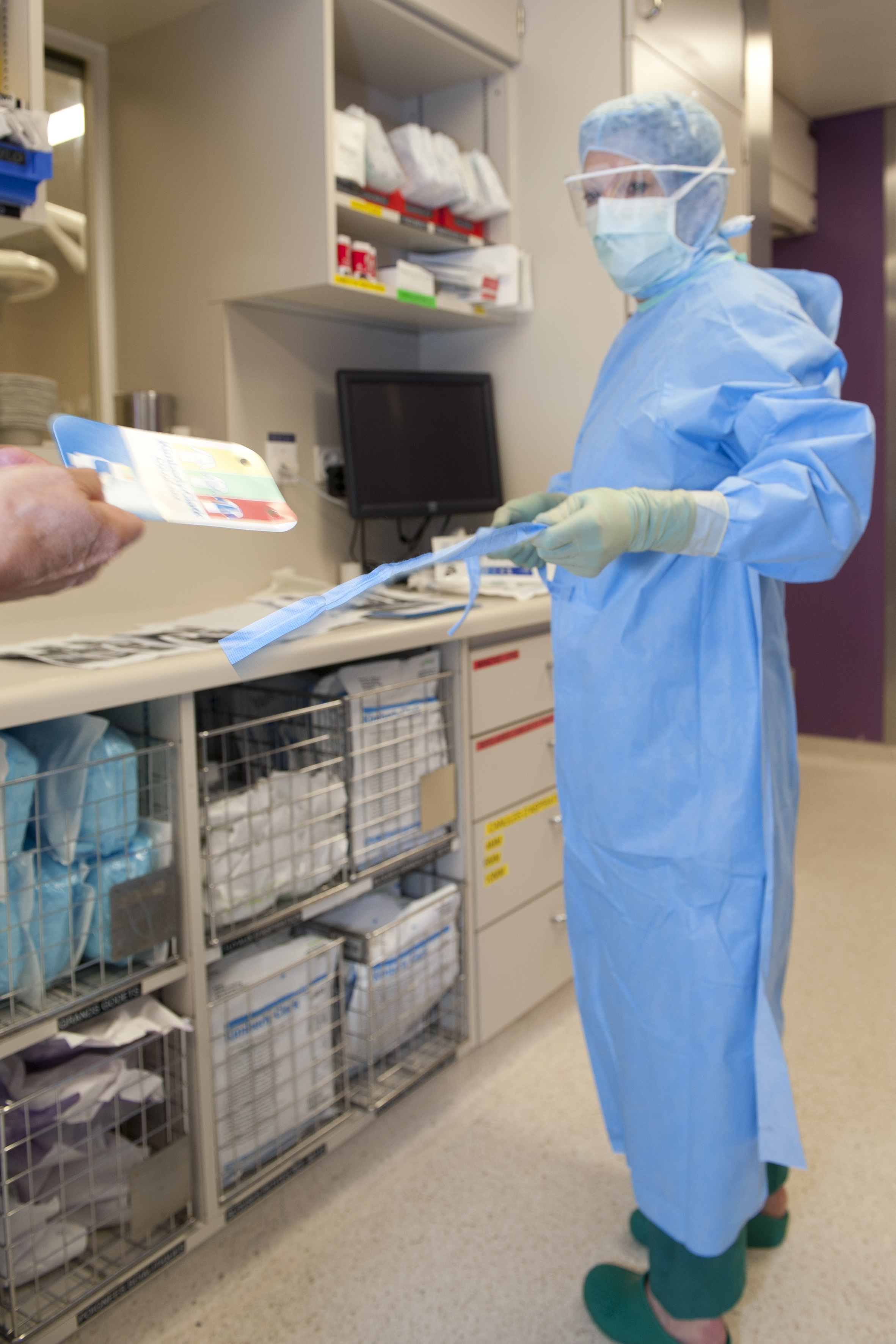 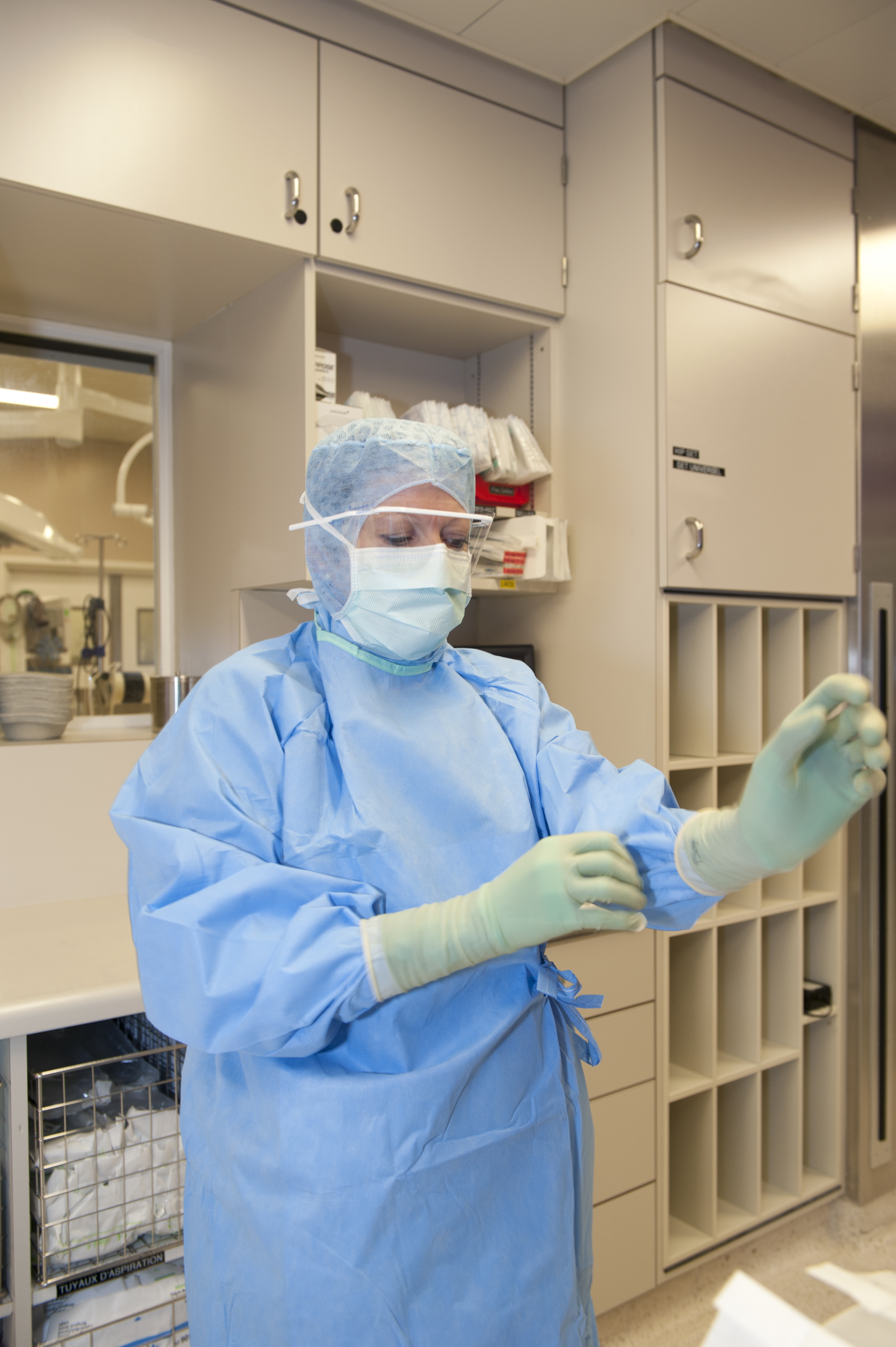 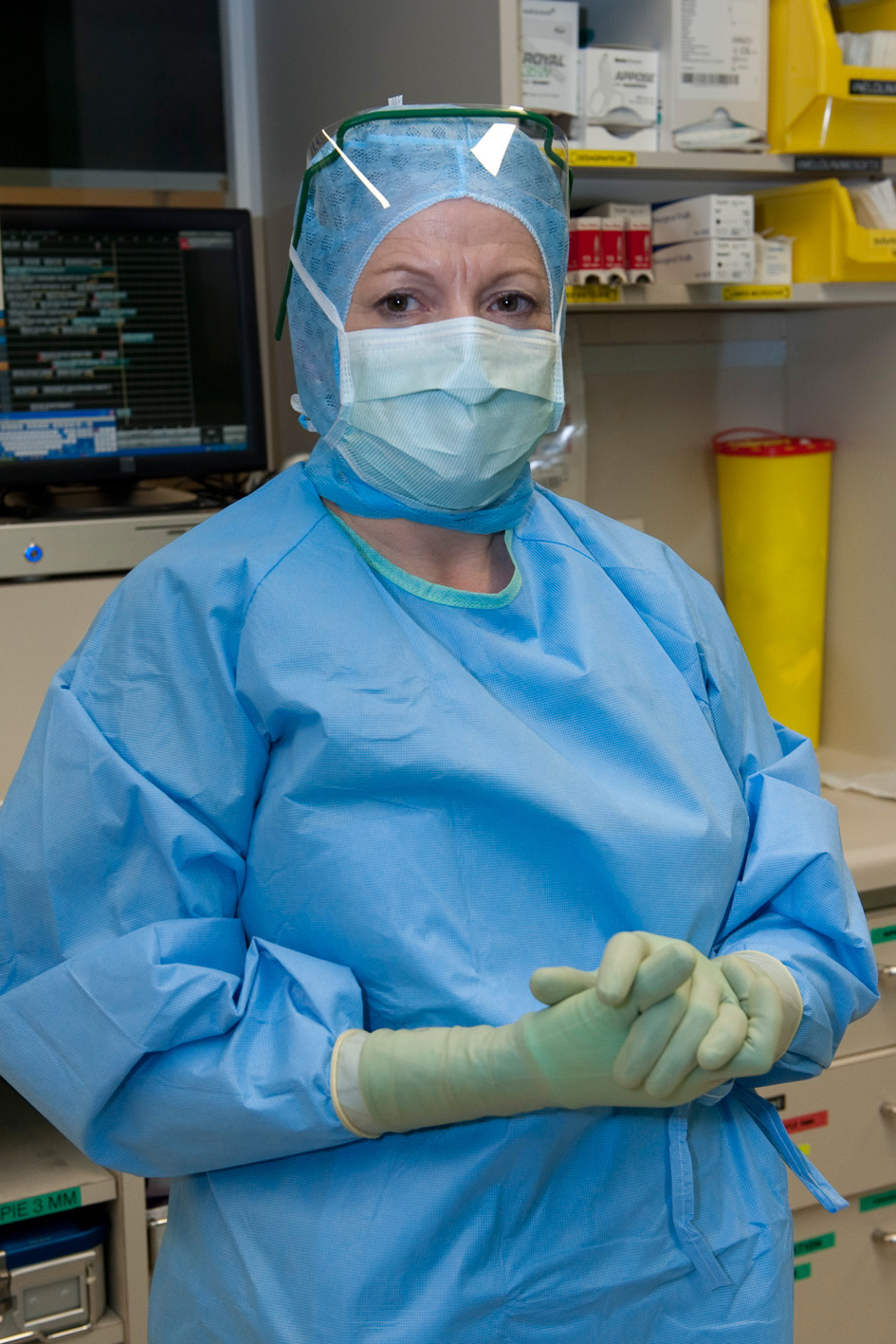 